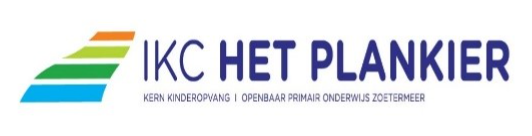 Notulen MR vergadering 1 					donderdag 28 oktober 2023Op donderdag 28 oktober hebben wij de eerste MR vergadering van dit schooljaar gehad. Tijdens deze eerste vergadering hebben wij onder andere over de volgende onderwerpen gesproken: Informatieboekje, schoolgids en jaarverslag Ieder schooljaar worden het informatieboekje en de schoolgids weer aangepast en besproken tijdens de eerste MR vergadering. De MR geeft eventuele aanpassing door aan directie en zij passen dit zo nodig aan, voordat het akkoord is. Ook is het jaarverslag van 2022-2023 besproken.Tussenevaluatie continuroosterVanuit het team is er een tussenevaluatie met betrekking tot het continurooster gedaan. Over het algemeen worden de eerste weken als positief ervaren. Wel zijn er wat verbeterpunten besproken; zoals een beter rouleerrooster onder leerkrachten, meer ouders/leerkrachten per plein en het uitspreken van duidelijke verwachtingen tijdens de pleindiensten. Deze verbeterpunten pakt de school op, waardoor de pauzemomenten nog soepeler gaan lopen.De MR wil rond februari/maart een peiling uitzetten onder ouders/verzorgers. Dit om te bekijken of er na het werken aan de verbeterpunten, nog meer zaken zijn die we kunnen meenemen. Heeft u voor deze tijd al verbeterideeën of suggesties, dan mogen deze altijd gemaild worden naar ons e-mailadres; mr.plankier@opoz.nl.GMRDe MR vergadering vindt altijd plaats in de week voor de GMR vergadering. De stukken die gelezen moeten worden, bespreken wij en wanneer er een stemming gaat plaatsvinden in de GMR zullen wij onze stem bespreekbaar maken. We hebben het document ‘arbeidsmarkttoelage’ gelezen en de PMR heeft hiermee ingestemd. Over de documenten ‘IT beveiligingsbeleid’ en ‘gedragscode IBP’ heeft de MR nog een aantal vragen. Deze vragen worden meegenomen in de volgende GMR vergadering.MR e-mailadres Er is een e-mailadres speciaal voor de MR en deze is als volgt: mr.plankier@opoz.nl. U kunt uw vragen/opmerkingen rondom de MR mailen naar dit e-mailadres. Schroom niet om uw vraag/opmerking kenbaar te maken. Wij staan u graag te woord.  